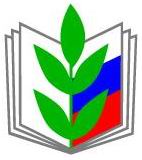 ПРОФЕССИОНАЛЬНЫЙ СОЮЗ РАБОТНИКОВ НАРОДНОГО ОБРАЗОВАНИЯ И НАУКИ РОССИЙСКОЙ ФЕДЕРАЦИИСОЧИНСКАЯ ГОРОДСКАЯ ОРГАНИЗАЦИЯ ПРОФЕССИОНАЛЬНОГО СОЮЗА РАБОТНИКОВ НАРОДНОГО ОБРАЗОВАНИЯ И НАУКИ РОССИЙСКОЙ ФЕДЕРАЦИИ (СОЧИНСКАЯ ГОРОДСКАЯ ОРГАНИЗАЦИЯ ОБЩЕРОССИЙСКОГО ПРОФСОЮЗА ОБРАЗОВАНИЯ)                                                                                                           УТВЕРЖДЕНАпостановлением ПрезидиумаСГО ОбщероссийскогоПрофсоюза образования от 16.01.2024 г. № 25Программапо мотивации профсоюзного членства в Сочинской городской организации Общероссийского Профсоюза образования на 2024 год.Основные проблемы, отрицательно влияющие на мотивацию профсоюзного членства:недостаточная информированность работников образования о деятельности Профсоюза, его организаций по защите социально-трудовых прав работающих;недостаточная осведомлённость работников образования о преимуществах профсоюзного членства;эпизодический характер работы по вовлечению в Профсоюз;недостаточное методическое обеспечение мотивационной работы;слабое использование новых информационных технологий в работе по мотивации профсоюзного членства;стереотипы «прошлого» Профсоюза.ЦЕЛИ И ЗАДАЧИ ПРОГРАММЫ.      Главной целью Программы является организационное укрепление Профсоюза, повышение его авторитета и влияния за счет вовлечения в Профсоюз новых членов, а также формирование нового имиджа Профсоюза в трудовых коллективах сферы образования города.Основными задачами Программы является:увеличение количества членов Профсоюза;повышение эффективности деятельности Профсоюза по защите социально-трудовых прав и интересов своих членов Профсоюза;формирование для различных категорий работников нового имиджа Профсоюза;создание у социальных партнёров — органов государственной власти и работодателей имиджа Профсоюза как авторитетной и влиятельной организации.ОСНОВНЫЕ НАПРАВЛЕНИЯ РЕАЛИЗАЦИИ ПРОГРАММЫ.реализация, совершенствование и развитие нормативно-уставной базы деятельности первичных и городской организаций Профсоюза, анализ состояния и разработка нормативных документов по мотивации профсоюзного членства;сохранение единства и дальнейшее организационное укрепление первичных профсоюзных организаций и Профсоюза в целом;дальнейшее совершенствование деятельности первичных профсоюзных организаций и их выборных органов с целью повышения эффективности профсоюзной работы;поиск и использование инновационных форм работы по мотивации профсоюзного членства и вовлечению членов Профсоюза в активную профсоюзную работу;разработка и осуществление мер по пропаганде целей и задач Профсоюза, по формированию его нового имиджа;дальнейшее развитие норм профсоюзной демократии, соблюдение Устава Профсоюза в деятельности профсоюзных организаций;расширение форм и методов сотрудничества организаций Профсоюза с социальными партнёрами;развитие информационной работы в Профсоюзе, обеспечение информированности членов Профсоюза о деятельности Профсоюза и его организаций на местах;повышение ответственности профсоюзных кадров и актива в работе по мотивации профсоюзного членства;организация выполнения Программы выборными органами первичных и городской организаций Профсоюза.ПЕРЕЧЕНЬ МЕРОПРИЯТИЙ ПО РЕАЛИЗАЦИИ ПРОГРАММЫ.      В систему мероприятий по реализации Программы включены основные мероприятия, которые будут осуществляться на уровне Комитета городской организации Профсоюза и первичных профсоюзных организаций в рамках основных задач и функций Профсоюза.Председатель СГО ОбщероссийскогоПрофсоюза образования                	          	           	                          М.А. Агеева№ Наименование мероприятийСроки исполненияОтветственный1.Ежеквартальный анализ профсоюзного членства в первичных профсоюзных организациях.ежеквартальноспециалисты СГО Профсоюза2.Целенаправленная работа с председателями ППО, требующими повышенного внимания при проведении кампании по вовлечению в Профсоюз.весь периодАгеева М.А.члены Президиума3.Работа в ППО с целью выявления резерва профсоюзного членства.постоянноспециалисты СГО Профсоюза4.Реализация Плана мероприятий,посвященных Году корпоративной культуры.весь периодАгеева М.А.председатели ППО5.Развитие форм социального партнерства.весь периодпредседатели ППО6.Проведение тематических семинарских занятий для председателей ППО.весь периодспециалисты СГО Профсоюза7.Работа профсоюзного комитета по вовлечению в состав организации новых членов:- определение контингента работников образовательной организации, требующих повышенного внимания при проведении компании по вовлечению в Профсоюз;- применение комплекса мер по совершенствованию информационной работы, с целью повышения качества мотивации;- своевременная постановка на профсоюзный учет вновь принятых на работу;- включение в планы работ первичных профсоюзных организаций вопросов организационно-массовой работы;- активное участие во всех акциях по защите прав и интересов работников отрасли;-использование коллективных договоров в качестве важнейшего инструмента по защите интересов членов Профсоюза.весь периодпредседатели ППО9.Ведение работы по усилению охраны труда и использование достигнутых результатов как дополнительного мотивационного фактора.весь периодГугин Д.С.уполномоченные по ОТ10.Организация правового всеобуча.весь периодАгеева М.А.    Филинков С.С.   Коровина Т.В.11.Организация работы по оздоровлению членов Профсоюза и членов их семейвесь периодАгеева М.А.члены Президиума12.Поощрение профсоюзных кадров и актива, добившихся заметного увеличения численности членов Профсоюза в своей первичной профсоюзной организации.весь периодАгеева М.А.13.Подготовка методических материалов для первичных профсоюзных организаций по повышению качества мотивационной работы.весь периодАгеева М.А.14.Проведение культурно-массовых и спортивно-оздоровительных мероприятий.весь периодАгеева М.А.Бурьян К.В.Искаков Р.Р.15.Участие в проведении конкурсов профессионального и профсоюзного мастерства, поощрение победителей.весь периодАгеева М.А.16.Активное использование инновационных направлений деятельности по социальной защите членов Профсоюза: вовлечение в КПК «Кредитно-сберегательный союз работников образования и науки», НПФ «Сафмар», реализация программы «Оздоровление членов Профсоюза».весь периодАгеева М.А.17.Работа председателей, профактива городской организации Профсоюза в коллективах образовательных организаций, разъяснение задач Профсоюза, изучение проблем работников, принятие мер для их решения.весь периодпредседатели ППО, члены Президиума18.Взаимодействие с управлением по образованию и науке г. Сочи в решении вопросов защиты социально – экономических интересов членов Профсоюза.Реализация отраслевого Соглашения, заключенного на 2023-2025 годы между управлением по образованию и науке и СГО Профсоюза.весь периодАгеева М.А.19.Включение в мониторинг деятельности руководителей образовательных организаций таких показателей, как наличие в коллективных договорах дополнительных гарантий для работников, участие профсоюзных комитетов в решении социальных вопросов, состояние организационного единства, которые будут учитываться при их поощрении.весь периодАгеева М.А.20.Использование СМИ, сайта СГО Профсоюза для информирования работников образовательных организаций о роли, задачах и деятельности Профсоюза.весь периодАгеева М.А.члены Президиума21.Информирование членов Профсоюза об итогах работы Комитета городской организации Профсоюза (Публичный отчет).раз в годАгеева М.А.